4 классДатаПредмет Класс ФИО учителяТема урокаСодержание урока 21.05 Внеурочка Занимательная математика4Сельникова В. Я. Интеллектуальная игра «Хочу всё знать»Девиз занятия:
Надо очень много знать,
Чтоб пятёрки получать.
Будем книжки мы читать,
Будем всё на свете знать!-Сначала проверим задание с прошлого занятия: Расставьте числа 1, 2, 3, 4, 5, 6, 7, 8, 9 в кружках так, чтобы сумма чисел на каждой стороне равнялась 20.Вот ОТВЕТ: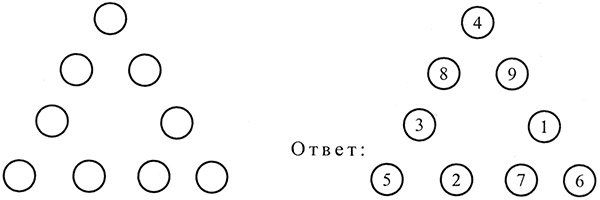 - Сегодняшние конкурсы не только по математике.Разминка. Загадки-шутки.1) Его вешают, приходя в уныние; его задирают, зазнаваясь; его всюду суют, вмешиваясь не в своё дело. НОС2) Не цветы, а вянут; не ладоши, а ими хлопают, если чего-то не понимают; не бельё, а их развешивают чрезмерно доверчивые. УШИ3) Он в голове у легкомысленного человека; его советуют искать в поле, когда кто-нибудь бесследно исчезает; на него бросают слова и деньги те, кто их не ценит. ВЕТЕР4) Его проглатывают, когда человек очень молчалив, или держат за преградой, пытаясь сохранить секрет. ЯЗЫК- А вот что бывает, когда ЯЗЫК «торопится» или слушатель невнимательный.Сценка «Несуразные вещи».  Голосовое сообщение учителя.- Здравствуй!- Привет!- Что ты несешь?- Несу разные вещи.- Несуразные? Почему они несуразные-то?- Сам ты несуразный, как я погляжу. Разные вещи я несу. Разные! Понял? Вот несу мел…- Что не сумел?- Отстань.- Да ведь ты говоришь: «Не сумел». Что не сумел-то?- Мел несу!!! Слушать надо. Несу мел Мишке. Ему же надо будет…- Ну, если жена добудет, так зачем ты несешь?- Какая жена? Это у Мишки жена-то? Ну,  ты и шутник. Я сказал: «Ему же надо будет». Понадобится, значит.- Вот оно что…- А еще новость у меня для Мишки приятная: нашлась та марка, которую он давно ищет.- Тамарка?- Ага.- И – ничего, симпатичная?- Красивая! Зеленая такая…- То есть как? У нее, что, волосы зеленые?- У кого волосы зеленые?- Да у Тамарки-то.- Что-о?- Ну ты же сам сказал: «Нашлась Тамарка…».- Та! Марка! Марка, понимаешь? Та самая, которую Мишка давно ищет. Понял? Зеленая такая… Там арка нарисована.- Ага, все-таки нарисована Тамарка! На марке, значит, Тамарка нарисована, да? Так бы и говорил.- Да отвяжись ты со своей Тамаркой, бестолковая голова! Там нарисована арка! Арка!!! Неужели ты даже этого не можешь понять? Прощай, некогда мне.Конкурс «Знатоки»Какую башню называют падающей?
а) Эйфелеву
б) Пизанскую +
в) Останкинскую
г) водонапорную Сколько диагоналей имеет прямоугольник?
а) 1
б) 2 +
в) 3
г) 4Что попало Каю в глаз?
а) снежинка
б) соринка
в) льдинка
г) осколок зеркала +-  Какой композитор сочинил лучшие свои произведения, будучи глухим? (Бетховен)- Какую ноту не мог взять Бараш из "Смешариков"? (ля)Загадки –шутки: 1.Какой блин обычно получается комом? (первый)
2. Какая птица всегда своё болото хвалит? (кулик)
3. Чего не выкинешь из песни? (слова)
4. Сколько небитых дают за одного битого? (двух)
5. Без чего не бывает дыма? (без огня)6. Чего не утаишь в мешке? (шила)
7. Кто свистит на горе? (рак)Конкурс «Верите ли вы?».Его тема - «В мире животных».

«Верите ли вы?» 

1) Верите ли вы,…что существуют луговые собачки?

Правильный ответ: да. Это американские грызуны из семейства беличьих. Обитают они в Северной Америке. Громким лаем они предупреждают друг друга об опасности.

2) Верите ли вы,…что у улитки нет зубов?

Правильный ответ: нет. Язык улитки похож на терку, покрытую многочисленными зубчиками. Всего их около 30 000!

3) Верите ли вы, …что с помощью паутины люди ловят рыбу?

Правильный ответ: да. Паутина — один из самых прочных природных материалов. В Новой Гвинее распространена ловля рыбы паутиной. В Южной Америке мосты из паутины через ущелья могут быть такими прочными, что по ним перебираются обезьяны.

4) Верите ли вы,…что существуют лягушки массой 15 кг?

Правильный ответ: нет. Но в Африке обитает знаменитая лягушка-голиаф. Ее размеры достигают 40 см в длину, а весит она до 3 кг. Лягушка-голиаф может жить до 15 лет. Питаются они скорпионами, насекомыми и маленькими лягушками. Они имеют отличный слух, но не умеют квакать.Математические загадки:1)Попрыгунья-стрекоза из басни И. Крылова утверждает, что она тоже готовилась к зиме.Но каждые сутки ровно половину их она спала, третью часть времени – танцевала, а шестую – пела.Сколько времени стрекоза готовилась к зиме?(Нисколько).2)0 1 2 3 4 5 6 7 8 9  Что больше сумма или произведение этих ч-л?(Сумма).3)Есть пять одинаковых по размерам кубиков, но один немного легче остальных. Как с помощью весов, но без гирь, найти самый легкий кубик. Сравнивать на весах не больше двух раз.(Первый раз по два кубика…)4)Винни -Пух и Пятачок пошли в поход и взяли с собой веревку  - вдруг пригодится. На этой веревке они завязали 4 узелка. Сколько частей получилось на верёвке?(Пять частей).5  простых вопросов на логику https://youtu.be/yvgatZAz5EEИТОГ: Вместе с юмором и шуткой,Знаньям уделили минутки.И проверили, кто из вас Больше знает в этот час.